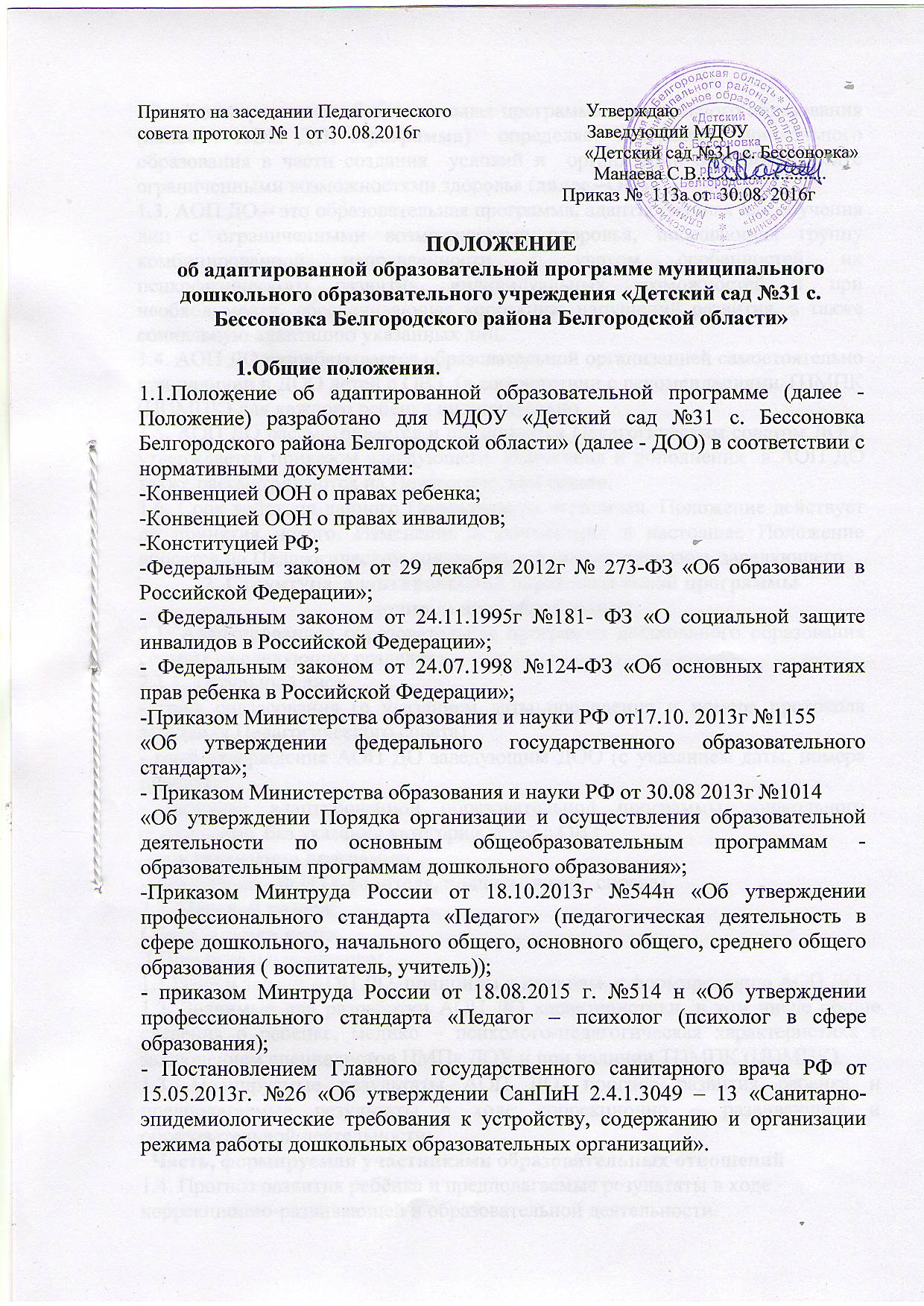 1.2.  Адаптированная образовательная программа  дошкольного образования  (далее – АОП ДО, Программа)  определяет содержание дошкольного образования в части создания  условий и  организации обучения детей с ограниченными возможностями здоровья (далее –ОВЗ).1.3. АОП ДО – это образовательная программа, адаптированная для обучения лиц с ограниченными возможностями здоровья, посещающих группу комбинированной направленности с учетом особенностей их психофизического развития, индивидуальных возможностей и при необходимости, обеспечивающая коррекцию нарушений развития, а также  социальную адаптацию указанных лиц.1.4. АОП ДО разрабатывается образовательной организацией самостоятельно  при наличии в ДОО детей с ОВЗ  (в соответствии с рекомендациями ТПМПК (ЦПМПК) для каждого ребенка индивидуально. 1.5. АОП ДО рассматривается и принимается Педагогическим советом ДОО, утверждается приказом заведующего. Изменения и дополнения  в АОП ДО также рассматриваются на Педагогическом совете. 1.6. Срок действия данного Положения не ограничен. Положение действует до принятия нового. Изменения и дополнения в настоящее Положение вносятся на Педагогическом совете, утверждаются приказом  заведующего.2. Структура  адаптированной образовательной программы дошкольного образования2.1. Адаптированная образовательная программа дошкольного образования состоит из следующих разделов:2.1.1. Титульный лист.- гриф согласования (с указанием даты проведения и номера протокола заседания Педагогического совета)- гриф утверждения АОП ДО заведующим ДОО (с указанием даты, номера приказа)- название адаптированной образовательной программы дошкольного образования  без указания категории детей с ОВЗ-срок реализации программы-согласовано - Ф.И.О. родителя, подпись( внизу  справа)2.2. Целевой раздел:Обязательная часть I.Пояснительная записка: 1.1.Цели и задачи АОП ДО, принципы и подходы  к формированию АОП ДО.1.2. Значимые для разработки АОП ДО характеристики, в том числе общие сведения о ребенке, медико – психолого-педагогическая характеристика с заключением специалистов ПМПк ДОУ и при наличии ТПМПК (ЦПМПК).1.3. Планируемые результаты АОП ДО, прогноз развития ребенка и предполагаемые результаты в ходе коррекционно – развивающей и образовательной деятельности;  Часть, формируемая участниками образовательных отношений                                                                1.4. Прогноз развития ребёнка и предполагаемые результаты в ходе коррекционно-развивающей и образовательной деятельности.                       1.5. Возможные риски и сбои при реализации АОП.                                 II. Содержательный раздел.Обязательная часть2.1.  Описание  образовательной деятельности в соответствии с направлениями развития ребенка в пяти образовательных областях.    Часть, формируемая участниками образовательных отношений.                                                                      2.2. Описание деятельности по профессиональной коррекции нарушений развития ребенка с ОВЗ.                                                                                       2.3. Особенности взаимодействия педагогического коллектива с семьей воспитанника.                                                                                                         2.4. Взаимодействие со специалистами социально-медицинских учреждений.2.5.Проектирование образовательного процесса в  рамках комплексного сопровождения ребёнка с ОВЗ.                                                                            2.5.1. Распределение нагрузки на ребёнка в рамках непрерывной образовательной деятельности и коррекционно-развивающей деятельности на неделю.                                                                                                              2.5.2. Циклограмма совместной и самостоятельной деятельности.                       2.5.3. Планирование деятельности по реализации АОП в рамках комплексного сопровождения ребёнка специалистами и педагогами ДОУ                            (воспитатель, музыкальный руководитель, инструктор по физкультуре). 2.5.4. Планирование деятельности педагога-психолога в рамках комплексного сопровождения ребёнка с ОВЗ.                                                                         III. Организационный раздел3.1. Режим ДОУ и группы;3.2.Организация развивающей предметно-пространственной среды.3.3. Программно – методическое обеспечение реализации Программы.Часть , формируемая участниками образовательных отношенийIV. Дополнительный раздел: краткая презентация АОП ДОПриложения.3. Адаптированная образовательная программа дошкольного образования разрабатывается на основе:- основной  образовательной программы  дошкольного образования ДОУ;- адаптированной основной  образовательной программы  дошкольного образования ДОУ;- примерных вариативных  адаптированных  основных общеобразовательных программ для  разных категорий детей с ОВЗ.